ОБРАЗОВАТЕЛЬНЫЙФОНД «ТАЛАНТ И УСПЕХ»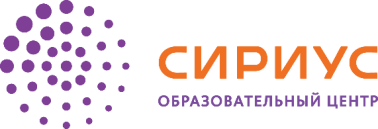 (ФОНД «ТАЛАНТ И УСПЕХ»)РЕГИСТРАЦИОННАЯ ФОРМА                                участника семинара по теме: Предполагается участие в семинаре (пожалуйста, нужное отметьте): Проживание (желательно) с ______________________________ ФИО участника семинараЗаключение договора на образовательную услугу планируется от лица: В договор с юридическим лицом включать услуги: В случае безналичного расчета (для выставления счета для оплаты) карточка (реквизиты) учреждения прилагаются (высылаются с регистрационной формой).Убедительная просьба сообщать в случае отказа от приезда или изменения условий проживания!«Решение экспериментальных, теоретических и исследовательских задач в процессе подготовки одаренных школьников к олимпиадам по физике»19 – 23.03.2017«Решение экспериментальных, теоретических и исследовательских задач в процессе подготовки одаренных школьников к олимпиадам по физике»19 – 23.03.2017«Решение экспериментальных, теоретических и исследовательских задач в процессе подготовки одаренных школьников к олимпиадам по физике»19 – 23.03.2017«Решение экспериментальных, теоретических и исследовательских задач в процессе подготовки одаренных школьников к олимпиадам по физике»19 – 23.03.2017«Решение экспериментальных, теоретических и исследовательских задач в процессе подготовки одаренных школьников к олимпиадам по физике»19 – 23.03.2017«Решение экспериментальных, теоретических и исследовательских задач в процессе подготовки одаренных школьников к олимпиадам по физике»19 – 23.03.2017«Решение экспериментальных, теоретических и исследовательских задач в процессе подготовки одаренных школьников к олимпиадам по физике»19 – 23.03.2017«Решение экспериментальных, теоретических и исследовательских задач в процессе подготовки одаренных школьников к олимпиадам по физике»19 – 23.03.2017«Решение экспериментальных, теоретических и исследовательских задач в процессе подготовки одаренных школьников к олимпиадам по физике»19 – 23.03.2017«Решение экспериментальных, теоретических и исследовательских задач в процессе подготовки одаренных школьников к олимпиадам по физике»19 – 23.03.2017ФамилияИмяОтчествоПаспорт: серияПаспорт: серияПаспорт: серияномерКем выданКем выданКем выданДата выдачиДата выдачиДата выдачиКод подразделенияКод подразделенияДата рожденияДата рожденияДата рожденияСНИЛСДолжностьДолжностьОрганизация (наименование)Организация (наименование)Организация (наименование)Организация (наименование)Почтовый адрес (организации):Почтовый адрес (организации):Почтовый адрес (организации):Почтовый адрес (организации):Почтовый адрес (организации):Контактный (личный) телефон:Контактный (личный) телефон:Контактный (личный) телефон:Контактный (личный) телефон:Контактный (личный) телефон:e-mail:e-mail:e-mail:e-mail:e-mail:- без проживания на территории Фонда «Талант и успех»- с проживанием (в теч. _____-х суток в номере/апартаментах с подселением) - с проживанием (в теч. _____-х суток в 1- местном номере) - слушателя семинара (физического лица)- организации (юридического лица) - через портал поставщиков (оферта, только оплата образовательной услуги)- оргвзнос- проживаниеДата приездаВремя приезда/заселения/Дата отъездаВремя отъезда/выселения/